MEDIENINFOvon Reed Exhibitions Messe WienGeschickte Hände vor den VorhangÖsterreichs Fachkräfte trainieren auf der Wohnen & Interieur für die EMWIEN (9. März 2020). – Die besten Möbeltischler, Gartengestalter und Bautischler schlagen auf der Wohnen & Interieur, die von 18. bis 22. März in der Messe Wien stattfindet, ihr Trainingslager auf. Im September messen sie sich beim Berufswettbewerb Euroskills, der alle zwei Jahre in einer Europameisterschaft gipfelt. Da heißt es natürlich, gut vorbereitet zu sein und jeden einzelnen Handgriff zu perfektionieren. Die Besucher der Wohnen & Interieur haben die einmalige Gelegenheit, den Profis vor Ort über die Schulter zu schauen.Wo gehobelt wird fallen SpäneMan sieht ein fertiges Möbelstück, erfreut sich am Design, an der Verarbeitung des Holzes. Doch wie dieses Möbelstück entstanden ist, weiß man oft nicht. Was handwerkliches Können, Kreativität und Herzblut zaubern können, wird bei den Probetrainings der Tischler in der Halle B offensichtlich. Junge talentierte Bau- sowie Möbeltischler bereiten sich hier auf ihren großen Auftritt im September bei der Euroskills vor, die erstmals in Österreich (Graz) stattfinden.Österreichs „grünste Daumen“Sie haben den Garten Eden als Vorlage, treffen sich täglich mit Mutter Natur und haben einen grünen Daumen. Die Rede ist vom Gartengestalter-Team, welches sich ebenfalls bei den Euroskills mit Fachkräften aus anderen europäischen Ländern messen wird. Bis dahin trainieren sie fleißig und zeigen auf der Wohnen & Interieur im Foyer A ihr Können.Öffnungszeiten & TicketsDie Wohnen & Interieur ist von Mittwoch, 18. März, bis Sonntag, 23. März, von 9.00 Uhr bis 18 Uhr geöffnet. Am After-Work-Shopping Day am Donnerstag, 19. März, sind die Hallen bis 21 Uhr geöffnet und können mit der After-Work Karte ab 16 Uhr um 5,00 Euro besucht werden. Eine Tageskartet kostet 14,00 Euro, das Online-Tagesticket gibt es vorab um 8,90 Euro.*) Bei allen personenbezogenen Bezeichnungen gilt die gewählte Form in Ausführung des Art. 7 B-VG auf Frauen und Männer in gleicher Weise. Rückfragehinweis:Mag. Paul Hammerl
Director Brand PR
Michelle Kreuzmann
PR Manager
Hannah Jenke, BA
PR Manager
Tel. +43 (0)1 727 20 2420
presse@reedexpo.atReed Exhibitions ÖsterreichReed Exhibitions Österreich ist eine Tochter des in London ansässigen Reed Exhibitions Konzerns (RELX-Group), der als einer der weltweiten Marktführer im Messe- und Veranstaltungsgeschäft in mehr als 40 Ländern tätig ist. Zur österreichischen Firmengruppe gehören Reed Exhibitions Messe Salzburg, Reed Exhibitions Messe Wien, Exklusivbetreiber der Messe Wien, und STANDout, eines der Top 20 europäischer Messebau-Unternehmen. Reed Exhibitions Österreich ist mit ~370 Mitarbeiterinnen und Mitarbeitern an den Standorten Salzburg, Wien, Linz, Wels und Düsseldorf tätig. Wir verbinden Menschen mit Kontakten, Wissen und Emotionen.Reed Messe Wien GmbH	Reed Messe Salzburg GmbH
Messeplatz 1, Postfach 277	Am Messezentrum 6, Postfach 285
A-1021 Wien	A-5021 Salzburg
Tel: +43 (0)1 727 20-2420	Tel: +43 (0)662 4477-2411www.messe.at - presse@messe.at	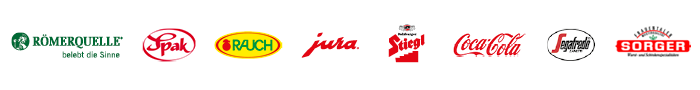 